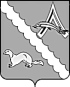 АДМИНИСТРАЦИЯ АЛЕКСАНДРОВСКОГО РАЙОНАТОМСКОЙ ОБЛАСТИПОСТАНОВЛЕНИЕРуководствуясь статьей 179 Бюджетного кодекса Российской Федерации, пунктом 6 части 1 статьи 17 Федерального закона  от 6 октября 2003 года № 131-ФЗ «Об общих принципах организации местного самоуправления в Российской Федерации», Порядком разработки, реализации и оценки эффективности муниципальных программ муниципального образования «Александровский район», утвержденным постановлением Администрации Александровского района Томской области  от 02.09.2014 № 1143,ПОСТАНОВЛЯЮ:1. Внести в постановление Администрации Александровского района Томской области от 24.11.2020 № 1142 «Об утверждении муниципальной программы «Развитие рыбной промышленности  в  Александровском районе на 2021-2025 годы», следующие изменения:1) в муниципальной программе «Развитие рыбной промышленности  в  Александровском районе на 2021-2025 годы», являющейся приложением к постановлению (далее-программа):1.1) в Паспорте программы раздел «Целевые показатели (индикаторы)» изложить в редакции:1.2.) в Паспорте программы раздел «Объем средств бюджета района и иных финансовых ресурсов на реализацию муниципальной программы» изложить в редакции:1.3) в пункте 1. «Содержание проблемы и необходимость ее решения программными методами» программы слова: «- восстановление рыболовного флота, приобретение орудий лова, лодочных моторов и холодильного оборудования;- возмещение разницы в тарифах на электроэнергию, вырабатываемую дизельными электростанциями и потребляемую промышленными холодильными камерами в селах Новоникольское, Назино, Лукашкин Яр;-  субсидирование субъектов малого и среднего предпринимательства, осуществляющего переработку рыбы, в расчете на одну выпущенную банку продукции (консервов).» заменить словами:«- поддержка юридических лиц и индивидуальных предпринимателей, осуществляющих промышленное рыболовство (рыбодобывающие предприятия), на приобретение маломерных судов, лодочных моторов, орудий лова для добычи (вылова) водных биоресурсов и материалов для их изготовления, холодильного оборудования, льдогенераторов;- возмещение разницы в тарифах за электроэнергию, вырабатываемую дизельными электростанциями и потребляемую промышленными холодильными камерами для хранения рыбной продукции в селах Новоникольское, Назино, Лукашкин Яр;-  поддержка юридических лиц и индивидуальных предпринимателей, осуществляющих рыбоконсервное производство в Александровском районе, на закупку металлической консервной банки.».1.4) в пункте 3. «Методы реализации Программы» программы слова:« 1.Поддержка юридических лиц и индивидуальных предпринимателей, осуществляющих промышленное рыболовство (рыбодобывающие предприятия), на приобретение маломерных судов, лодочных моторов, орудий лова для добычи (вылова) водных биоресурсов, холодильного оборудования, льдогенераторов;2.Возмещение разницы в тарифах за электроэнергию, вырабатываемую дизельными электростанциями и потребляемую промышленными холодильными камерами в селах Новоникольское, Назино, Лукашкин Яр;3.Возмещение расходов на глубокую переработку рыбы на единицу изготовляемой продукции.» заменить словами:«1. Поддержка юридических лиц и индивидуальных предпринимателей, осуществляющих промышленное рыболовство (рыбодобывающие предприятия), на приобретение маломерных судов, лодочных моторов, орудий лова для добычи (вылова) водных биоресурсов и материалов для их изготовления, холодильного оборудования, льдогенераторов;2.Возмещение разницы в тарифах за электроэнергию, вырабатываемую дизельными электростанциями и потребляемую промышленными холодильными камерами для хранения рыбной продукции в селах Новоникольское, Назино, Лукашкин Яр;3.Поддержка юридических лиц и индивидуальных предпринимателей, осуществляющих рыбоконсервное производство в Александровском районе, на закупку металлической консервной банки.».1.5) таблицу раздела 5. «Объемы и источники финансирования» программы изложить в редакции:1.6) приложение 1 к программе изложить в редакции согласно приложению 1 к настоящему постановлению;1.7) приложение 2 к программе изложить в редакции согласно приложению 2 к настоящему постановлению;1.8) приложение 3 к программе изложить в редакции согласно приложению 3 к настоящему постановлению;1.9) приложение 4 к программе изложить в редакции согласно приложению 4 к настоящему постановлению.2. Настоящее постановление разместить на сайте органов местного самоуправления Александровского района Томской области (http://www.alsadm.ru/).3. Настоящее постановление вступает в силу на следующий день после его  официального опубликования (обнародования).4.Контроль за исполнением настоящего постановления возложить на первого заместителя Главы района – начальника Отдела общественной безопасности и контролю за строительством С.Ф. Панова.Разослать:ОЭ, ФОПриложение 1 к постановлению Администрации Александровского района Томской области от 01.02.2022 № 151Приложение 1 к муниципальной программе «Развитие рыбной промышленности  в  Александровском районе на 2021-2025 годы»Сведения о составе и значениях целевых показателей (индикаторов) муниципальной программы«Развитие рыбной промышленности  в  Александровском районе на 2021-2025 годы»Приложение 2 к постановлению Администрации Александровского района Томской области от 01.02.2022 № 151Приложение 2  к  муниципальной программе «Развитие рыбной промышленности  вАлександровском районе на 2021-2025 годы»Перечень мероприятий муниципальной программыПриложение 3 к постановлению Администрации Александровского района Томской области от 00.02.2022 № 151Приложение 3 к муниципальной программе «Развитие рыбной промышленности  в  Александровском районе на 2021-2025 годы»Ресурсное обеспечение реализации муниципальной программы «Развитие рыбной промышленности  в  Александровском районе на 2021-2025 годы» за счет средств бюджета муниципального образования «Александровский район» и бюджета Томской областиПриложение 4 к постановлению Администрации Александровского района Томской области от 01.02.2022 № 151Приложение 4 к муниципальной программе «Развитие рыбной промышленности  в  Александровском районе на 2021-2025 годы»Прогнозная (справочная) оценка ресурсного обеспечения реализации муниципальной программы за счет всех источников финансирования01.02.2022№ 151   с. Александровскоес. АлександровскоеО внесении изменений в постановление Администрации Александровского района Томской области от 24.11.2020 № 1142Целевые показатели (индикаторы)Наименование показателя20212022(прогноз)2023(прогноз)2024(прогноз)2025(прогноз)Целевые показатели (индикаторы)Количество субъектов малого и среднего предпринимательства, получивших субсидию, чел. 18899Целевые показатели (индикаторы)Производство консервов рыбных, тыс. условных банок1013,292000200020002000Целевые показатели (индикаторы)Количество новых рабочих мест, созданных в рыбоконсервном производстве (нарастающим итогом по годам), ед. 2527272727Целевые показатели (индикаторы)Доля местного сырья (речная и озерная рыба), используемого в рыбоконсервном производстве, %9595959595Объем средств бюджета района и иных финансовых ресурсов на реализацию муниципальной программыФинансирование программы всего: 17025 тыс. руб., в т.ч. бюджет района – 3265 тыс. руб., бюджет Томской области – 13760 тыс. руб.,  из них по годам:2021г. – всего 300 тыс. руб., в т.ч. бюджет района - 300 тыс. руб., бюджет Томской области – 0 тыс. руб.;2022г. – всего 15510 тыс. руб., в т.ч. бюджет района - 1750тыс. руб., бюджет Томской области – 13760 тыс. руб.;2023г. – всего 405 тыс. руб., в т.ч. бюджет района - 405 тыс. руб., бюджет Томской области – 0 тыс. руб.;2024г. – всего 405 тыс. руб., в т.ч. бюджет района - 405 тыс. руб., бюджет Томской области – 0 тыс. руб.;2025г. - всего 405 тыс. руб., в т.ч. бюджет района - 405 тыс. руб., бюджет Томской области – 0 тыс. руб.Источники и направления  расходовОбъем финансирования, тыс. руб.Объем финансирования, тыс. руб.Объем финансирования, тыс. руб.Объем финансирования, тыс. руб.Объем финансирования, тыс. руб.Объем финансирования, тыс. руб.Источники и направления  расходоввсего20212022(прогноз)2023(прогноз)2024(прогноз)2025(прогноз)Итого1702530015510405405405Бюджет района32653001750405405405Бюджет Томской области13760013760000Глава Александровского районаВ.П. МумберО.Г. Ковалева24886№ п/пНаименование целевого показателя (индикатора)Единица измеренияЗначения целевых показателей (индикаторов)Значения целевых показателей (индикаторов)Значения целевых показателей (индикаторов)Значения целевых показателей (индикаторов)Значения целевых показателей (индикаторов)№ п/пНаименование целевого показателя (индикатора)Единица измерения20212022202320242025№ п/пНаименование целевого показателя (индикатора)Единица измеренияпрогнозпрогнозпрогнозпрогнозМуниципальная программа «Развитие рыбной промышленности  в  Александровском районе на 2021-2025 годы»Муниципальная программа «Развитие рыбной промышленности  в  Александровском районе на 2021-2025 годы»Муниципальная программа «Развитие рыбной промышленности  в  Александровском районе на 2021-2025 годы»Муниципальная программа «Развитие рыбной промышленности  в  Александровском районе на 2021-2025 годы»Муниципальная программа «Развитие рыбной промышленности  в  Александровском районе на 2021-2025 годы»Муниципальная программа «Развитие рыбной промышленности  в  Александровском районе на 2021-2025 годы»Муниципальная программа «Развитие рыбной промышленности  в  Александровском районе на 2021-2025 годы»Муниципальная программа «Развитие рыбной промышленности  в  Александровском районе на 2021-2025 годы»1Количество субъектов малого и среднего предпринимательства, получивших субсидию Чел.188992Производство консервов рыбных Тыс. условных банок1013,2920002000200020003Количество новых рабочих мест, созданных в рыбоконсервном производстве (нарастающим итогом по годам) Ед.25272727274Доля местного сырья (речная и озерная рыба), используемого в рыбоконсервном производстве%9595959595Код аналитической программной классификацииКод аналитической программной классификацииНаименование подпрограммы, основного мероприятия, мероприятияОтветственный исполнитель, соисполнители Срок выполненияОжидаемый непосредственный результатОММНаименование подпрограммы, основного мероприятия, мероприятияОтветственный исполнитель, соисполнители Срок выполненияОжидаемый непосредственный результатМуниципальная программа «Развитие рыбной промышленности в  Александровском районе на 2021-2025 годы»1Оказание содействия в приобретении современного орудия ловаАдминистрация района2021-2025 гг.Обновление основных фондов и стабилизация вылова рыбы101Поддержка юридических лиц и индивидуальных предпринимателей, осуществляющих промышленное рыболовство (рыбодобывающие предприятия), на приобретение маломерных судов, лодочных моторов, орудий лова для добычи (вылова) водных биоресурсов и материалов для их изготовления, холодильного оборудования, льдогенераторовАдминистрация района2021-2025 гг.Обновление основных фондов и стабилизация вылова рыбы2Возмещение разницы в тарифах за электроэнергию, вырабатываемую дизельными электростанциями и потребляемую промышленными холодильными камерами для хранения рыбной продукцииАдминистрация района2021-2025 гг.Стабилизация вылова рыбы,расширение ассортимента рыбной продукции за счет глубокой переработка рыбы 201Возмещение разницы в тарифах за электроэнергию, вырабатываемую дизельными электростанциями и потребляемую промышленными холодильными камерами для хранения рыбной продукции в селах Новоникольское, Назино, Лукашкин Яр Администрация района2021-2025 гг.Стабилизация вылова рыбы,расширение ассортимента рыбной продукции за счет глубокой переработка рыбы 3Возмещение затрат, связанных с приобретением жестяной банки для производства рыбных консервовАдминистрация района2021-2025 гг.Расширение ассортимента рыбной продукции за счет глубокой переработки рыбы, увеличение поступлений налогов в бюджет района301Поддержка юридических лиц и индивидуальных предпринимателей, осуществляющих рыбоконсервное производство в Александровском районе, на закупку металлической консервной банкиАдминистрация района2021-2025 гг.Расширение ассортимента рыбной продукции за счет глубокой переработки рыбы, увеличение поступлений налогов в бюджет районаКод аналитической программной классификацииКод аналитической программной классификацииНаименование основного мероприятия, мероприятияОтветственный исполнитель, соисполнительКод бюджетной  классификацииКод бюджетной  классификацииКод бюджетной  классификацииКод бюджетной  классификацииКод бюджетной  классификацииРасходы бюджета муниципального образования, тыс. рублейРасходы бюджета муниципального образования, тыс. рублейРасходы бюджета муниципального образования, тыс. рублейРасходы бюджета муниципального образования, тыс. рублейРасходы бюджета муниципального образования, тыс. рублейОММНаименование основного мероприятия, мероприятияОтветственный исполнитель, соисполнительГРБСРзПрЦСВР202120222023202420251Оказание содействия в приобретении современного орудия ловаАдминистрация района90101510000101Поддержка юридических лиц и индивидуальных предпринимателей, осуществляющих промышленное рыболовство (рыбодобывающие предприятия), на приобретение маломерных судов, лодочных моторов, орудий лова для добычи (вылова) водных биоресурсов и материалов для их изготовления, холодильного оборудования, льдогенераторов (районный бюджет)Администрация района9010150135135135102Поддержка юридических лиц и индивидуальных предпринимателей, осуществляющих промышленное рыболовство (рыбодобывающие предприятия), на приобретение маломерных судов, лодочных моторов, орудий лова для добычи (вылова) водных биоресурсов и материалов для их изготовления, холодильного оборудования, льдогенераторов (областной бюджет)Администрация района901013600002Возмещение разницы в тарифах за электроэнергию, вырабатываемую дизельными электростанциями и потребляемую промышленными холодильными камерами для хранения рыбной продукцииАдминистрация района90101000000201Возмещение разницы в тарифах за электроэнергию, вырабатываемую дизельными электростанциями и потребляемую промышленными холодильными камерами для хранения рыбной продукции в селах Новоникольское, Назино, Лукашкин Яр (районный бюджет)Администрация района901300300270270270202Возмещение разницы в тарифах за электроэнергию, вырабатываемую дизельными электростанциями и потребляемую промышленными холодильными камерами для хранения рыбной продукции в селах Новоникольское, Назино, Лукашкин Яр (областной бюджет)Администрация района90107000003Возмещение затрат, связанных с приобретением жестяной банки для производства рыбных консервовАдминистрация района901013000000301Поддержка юридических лиц и индивидуальных предпринимателей, осуществляющих рыбоконсервное производство в Александровском районе, на закупку металлической консервной банки (районный бюджет)Администрация района90101300000302Поддержка юридических лиц и индивидуальных предпринимателей, осуществляющих рыбоконсервное производство в Александровском районе, на закупку металлической консервной банки (областной бюджет)Администрация района901011700000Наименование муниципальной программы, подпрограммыИсточник финансированияОценка расходов, тыс. рублейОценка расходов, тыс. рублейОценка расходов, тыс. рублейОценка расходов, тыс. рублейОценка расходов, тыс. рублейОценка расходов, тыс. рублейНаименование муниципальной программы, подпрограммыИсточник финансированияИтого 20212022(прогноз)2023(прогноз)2024(прогноз)2025(прогноз)«Развитие рыбной промышленности  в  Александровском районе на 2021-2025 годы»Всего1702530015510405405405«Развитие рыбной промышленности  в  Александровском районе на 2021-2025 годы»Бюджет района32653001750405405405«Развитие рыбной промышленности  в  Александровском районе на 2021-2025 годы»Бюджет Томской области 13760013760000